Ф.И.О:  ______________________________________________тел.:      ______________________________________________e-mail:  ______________________________________________техника массажа (можно продемонстрировать несколько техник): _____________________________________________________________________краткое описание, особенности, процесс:______________________________________________________________________________________________________________________________________________________________________________________________________________________________________________________________________________________________________________________________________________________________________________________________________________________выбрать даты и время для демонстрации:для презентации доступны: 21, 22, 23 сентября 11:00-17:00 (участвовать можно более 1 раза в день в течение всех 3 дней)21 сентября22 сентября23 сентября      Приветствуется яркая презентация техники, с параллельным комментированием процесса, также возможна демонстрация видеоряда, презентации, заставки с контактами мастера на фоновом экране.Участие в фестивале со стендом своей  компании, салона или персонально мастера  с 20 по 24 сентября 10:00-18:00 согласовывается индивидуально.Координатор:  Вальева Кристина, т. 8-913-590-2826 (+ telegram, whatsApp, viber), kristina@krasfair.ru 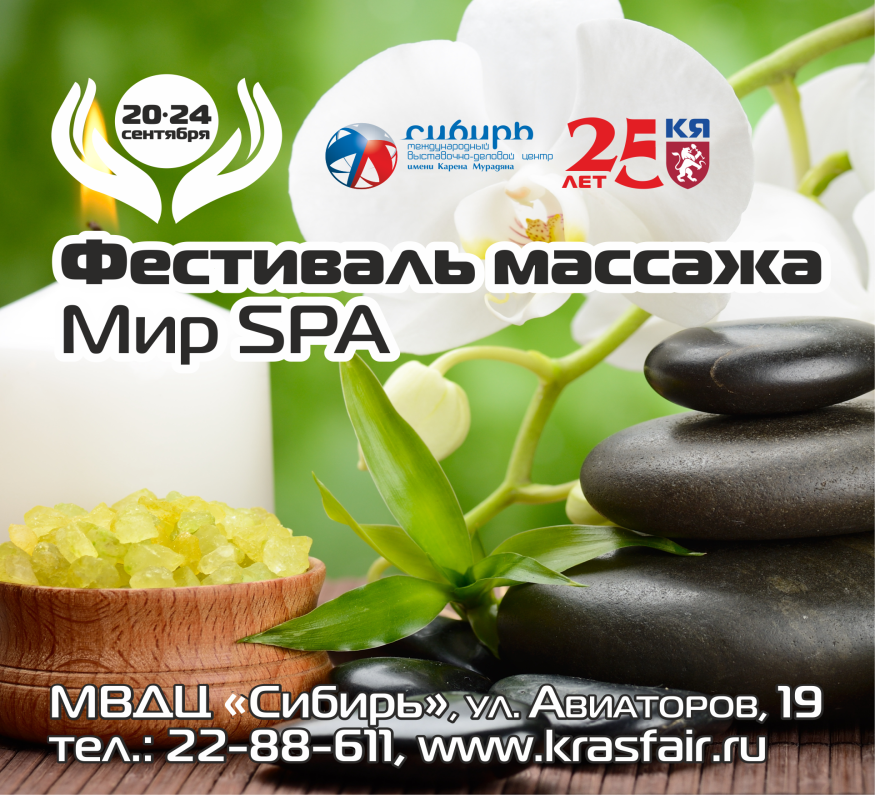 Ярмарка здоровья и народной медицины«Фестиваль массажа Мир SPA»20-24 сентябряМВДЦ «Сибирь» ЗАЯВКА УЧАСТНИКАвремяФИОтехника массажа11:00-12:0012:00-13:0014:00-15:0016:00-17:00другое время (указать)времяФИОтехника массажа11:00-12:0012:00-13:0014:00-15:0016:00-17:00другое время (указать)времяФИОтехника массажа11:00-12:0012:00-13:0014:00-15:0016:00-17:00другое время (указать)